Перечень федеральных мер поддержки малого и среднего бизнесаПубликуем полный список утверждённых Правительством РФ на данный момент мер поддержки малого и среднего бизнеса, пострадавшего от распространения коронавирусной инфекции.ВАЖНО!Данный список мер будет дополняться.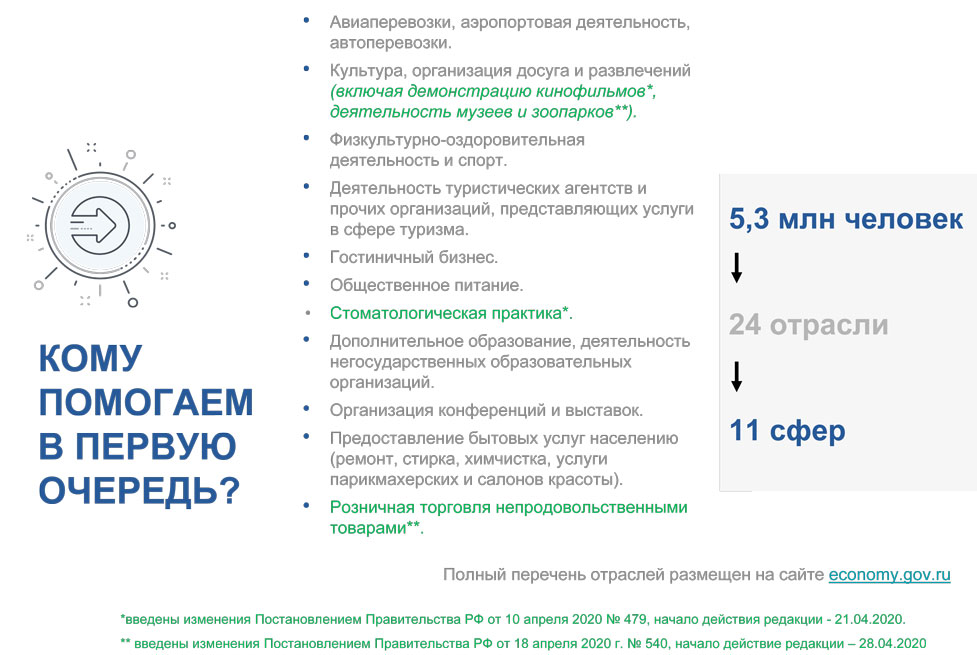 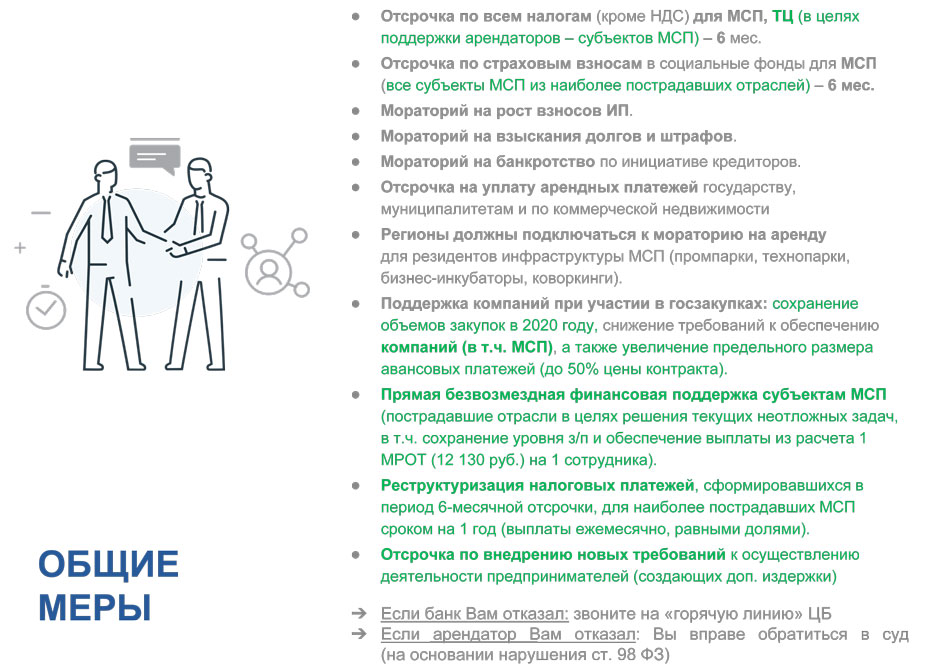 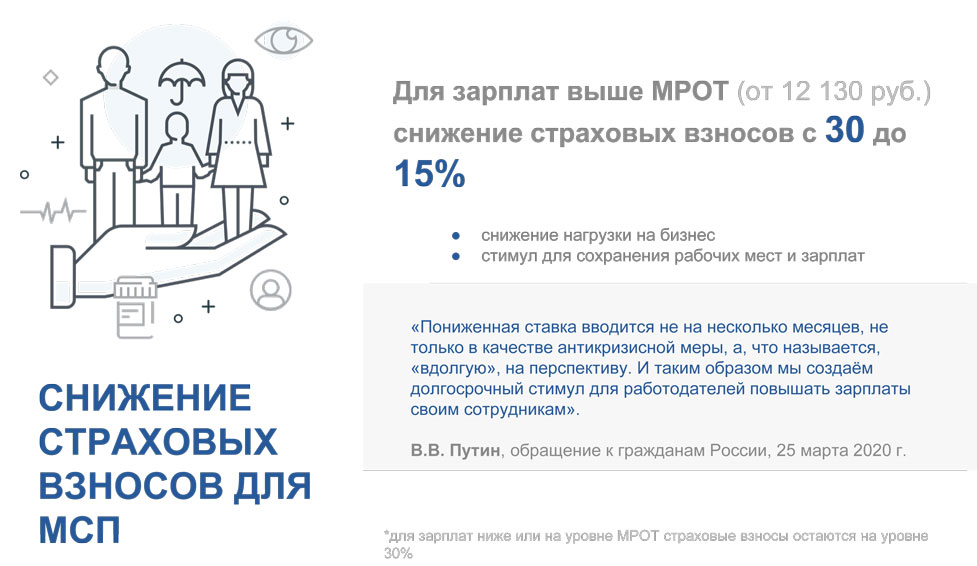 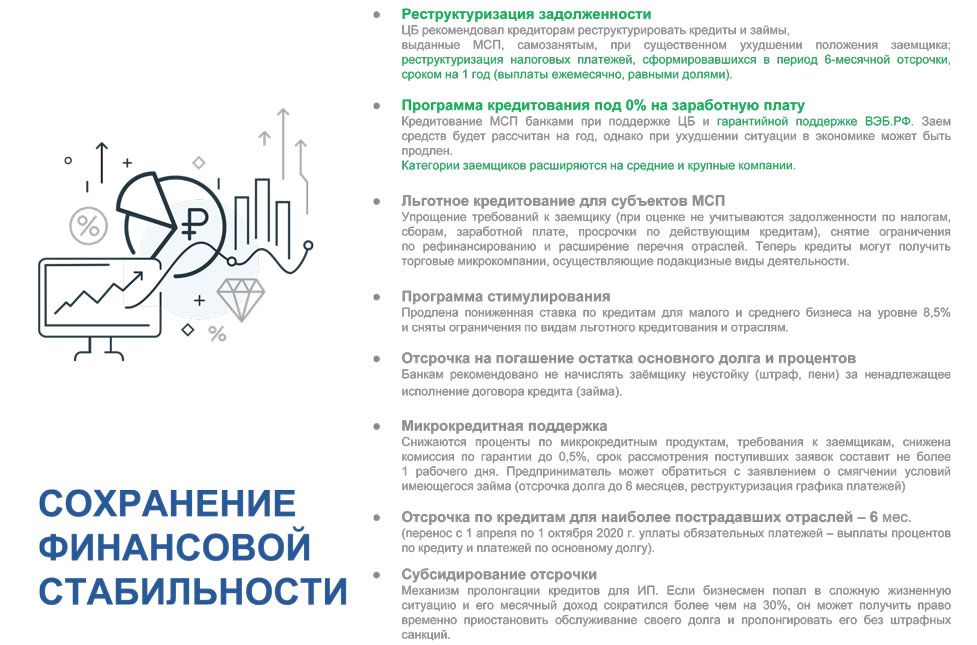 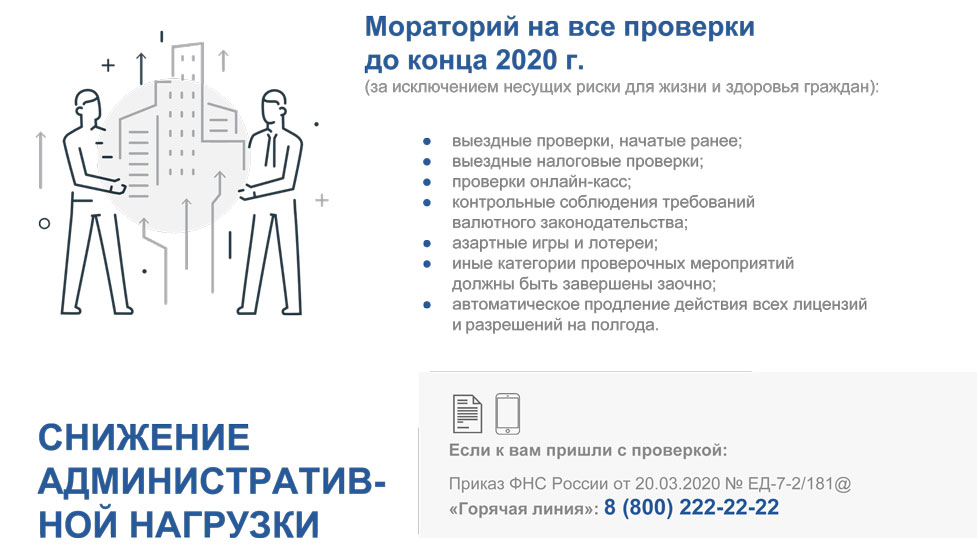 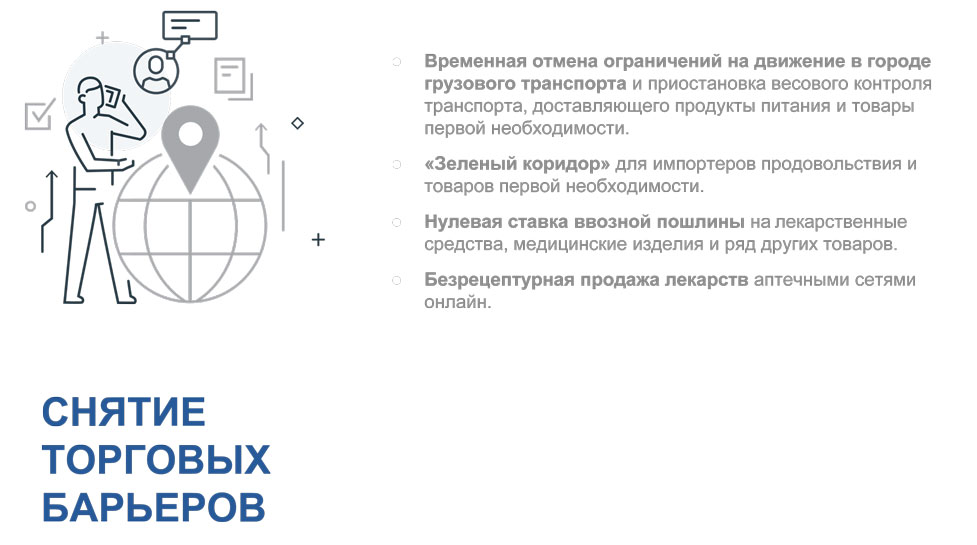 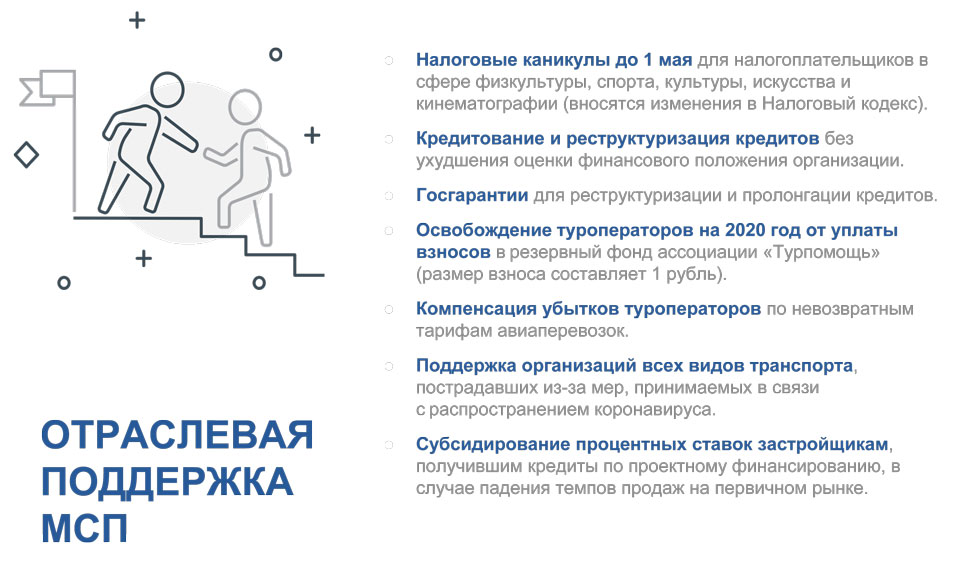 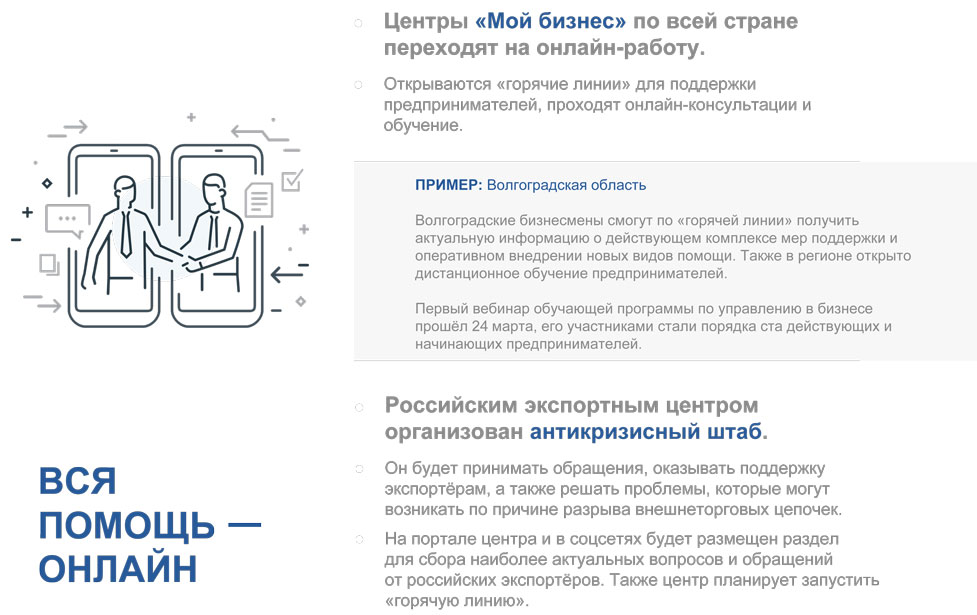 